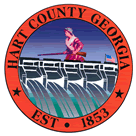 Hart  of CommissionersCalled Meeting Tuesday December 13, 201612:00 noon – 5:00 p.m.Executive Session-Personnel Other items as time allows The Hart County Board of Commissioners met December 13, 2016 at 12 noon at the . Chairman Ricky Carter presided with Frankie Teasley, Jimmy Carey and Joey Dorsey in attendance. Commissioner R C Oglesby arrived late. Chairman Carter called the meeting to order. Commissioner Teasley moved to exit into Executive Session to discuss personnel matters. Commissioner Carey provided a second to the motion. The motion carried 4-0. Commissioner Oglesby moved to exit Executive Session. Commissioner Teasley provided a second to the motion. The motion carried 5-0. Commissioner Oglesby moved to adjourn the meeting. Commissioner Dorsey provided a second to the motion. The motion carried 5-0. ----------------------------------------------------	---------------------------------------------Ricky Carter, Chairman				Lawana Kahn, 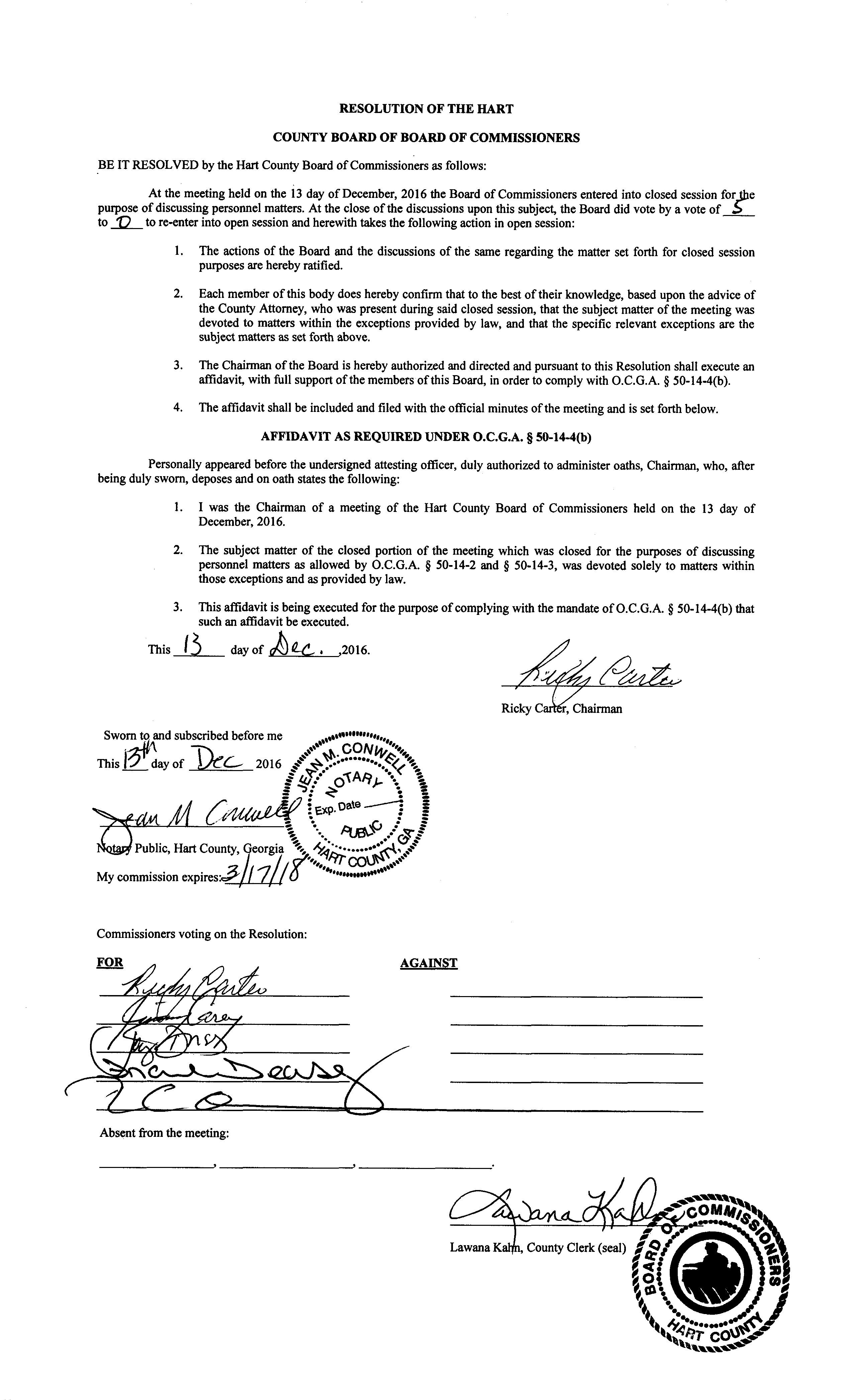 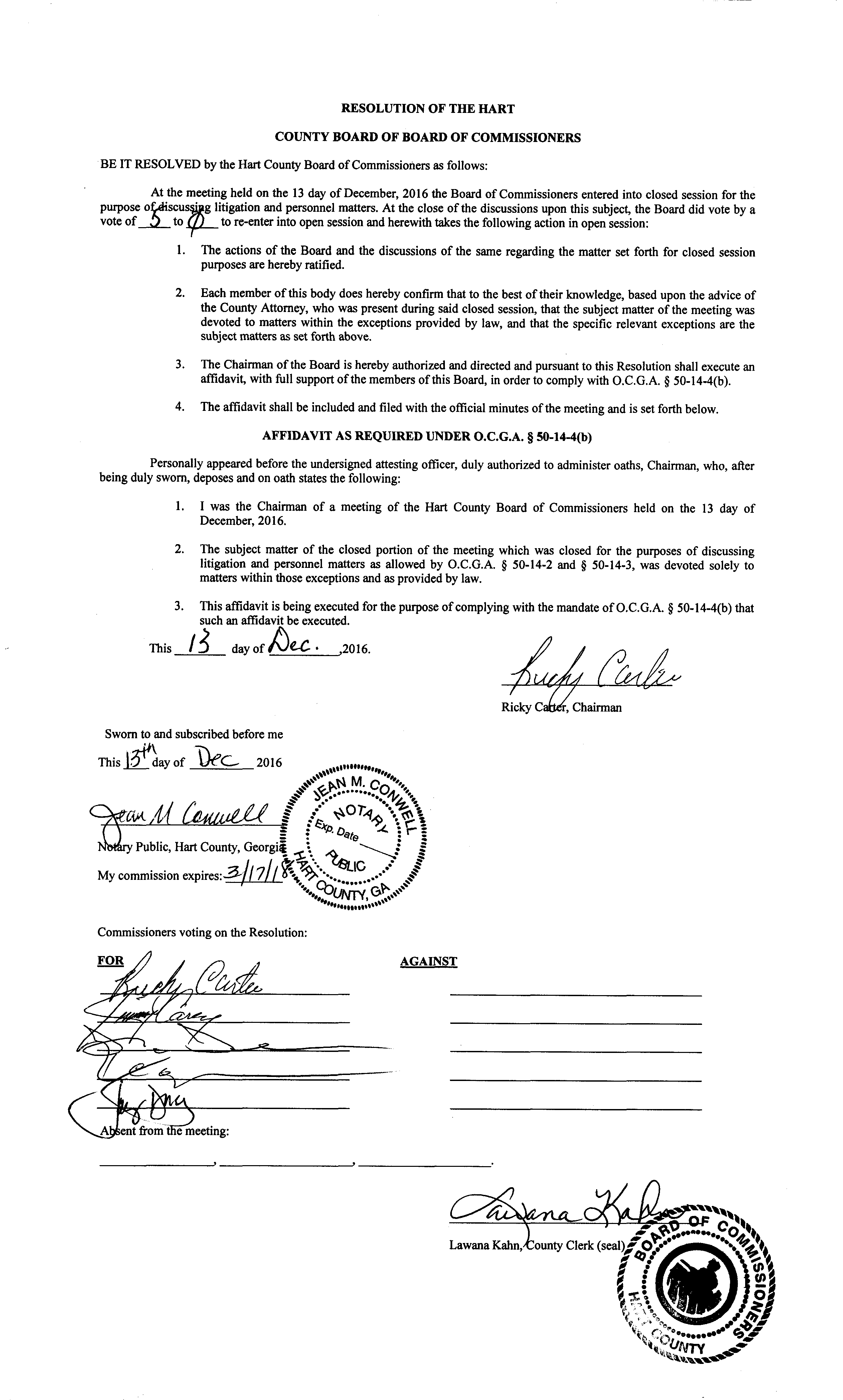 